المعلومات الشـخـصـيـة والوظيفية والعلمية لـ()تدريسي الجامعة العراقية كلية(  الآداب) قسم ()التحصيل الدراسي(الـشـهـادات الدراسية):مجالات السيرة الوظيفية:المناصب العلمية والإدارية:الاشتراك في المنظمات الرسمية ومنظمات المجتمع المدني:المشاركة في اللجان المتنوعة وعضوية المجالس الأكاديمية في التعليم العالي:المشاركة في الدورات التدريبية والتطويرية: المواد التي درسها في الدراسات الأولية:الإسهام في الدراسات العليا:أولاً: التدريس في الدراسات العليا:ثانياً: الإشراف على الدراسات العليا:ثالثاً: مناقشة الدراسات العليا:رابعاً: التقويم العلمي لرسائل  وأطاريح الدراسات العليا:الإسـهــام فـي مجالات الــبحـث العــلمــي:أولاً: البحوث العلمية المنجزة المنشورة:ثانياً:البحوث العلمية المنجزة المنشورة المعتمدة في الترقية العلمية:ثالثاً: البحوث العلمية المنجزة المشاركة في المؤتمرات والندوات العلمية:ثالثاً: الإسهام بتقييم البحوث العلمية للنشر أو الترقيات العلمية:المشاركة في النشاطات العلمية المتنوعةأولاً: المشاركة في المؤتمرات العلميةثانياً: المشاركة في الندوات العلمية:ثالثاً: المشاركة في ورش العمل: أولاً: المشاركة في الحلقات النقاشية: المشاركة في نشاطات خدمة المجتمع: المشاركة في التأليف والنشاطات الإعلامية والثقافية:التشكرات والتقديرات والمكافئات:الاسم الرباعي واللقب: محمد حسون نهاي دنانه العقيليالاسم الرباعي واللقب: محمد حسون نهاي دنانه العقيليالاسم الرباعي واللقب: محمد حسون نهاي دنانه العقيليالاسم الرباعي واللقب: محمد حسون نهاي دنانه العقيلي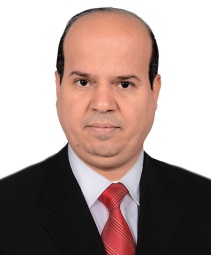 محل وتاريخ الولادة: ذي قار  1 /5 /1976محل وتاريخ الولادة: ذي قار  1 /5 /1976محل وتاريخ الولادة: ذي قار  1 /5 /1976محل وتاريخ الولادة: ذي قار  1 /5 /1976عنوان السكن الحالي: بغداد                  الحالة الاجتماعية: متزوجعنوان السكن الحالي: بغداد                  الحالة الاجتماعية: متزوجعنوان السكن الحالي: بغداد                  الحالة الاجتماعية: متزوجعنوان السكن الحالي: بغداد                  الحالة الاجتماعية: متزوجرقم الهاتف:07703985775البريد الإلكتروني:   d.muhammed-hasoon@yahoo.comالشهادةالتخصص العامالتخصص الدقيقالجهة المانحةالجهة المانحةالعام الدراسيالشهادةالتخصص العامالتخصص الدقيقالجامعةالكليةالعام الدراسيدكتوراهاللغة العربية الأدب الحديثالعراقيةالآداب2012-2013ماجستيراللغة العربية الأدب الحديثالعراقيةالآداب2006-2007دبلومبكالوريوساللغة العربيةاللغة العربيةبغدادالآداب2001-2002 التعيينالوزارةالعنوان الوظيفيالمباشرةالدرجةالمرحلةالمدةالتعيين لأول مرةالتعليم العالي والبحث العلميمدرس16/12/2014الخامسةالثامنةمن 16  /  12 /   2014  إلى 2019 =  في التعليم العاليتالمنصبالمؤسسةالمدةالمدة1234تالمنظمة أو الهيئة نوع العضويةالمدةالمدة1من  /     /إلى:    /      /2من:  /     /إلى:    /      /3من:  /      /إلى:    /      /تاللجنةالمؤسسةنوع العضويةالمدةالمدة1لجنة الصيانةكلية الآداب / الجامعة العراقيةرئيس اللجنةمن: 25   /  3  /2015إلى:   25 / 9 /20152اللجنة الامتحانيةكلية الآداب / الجامعة العراقية   عضو لجنةمن:  2015إلى:    20163اللجنة الإمتحانيةكلية الآداب / الجامعة العراقية   عضو لجنةمن: 2016إلى:  20174لجنة تصحيح دفاتر الإمتحان التنافسي كلية الآداب / جامعة بغداد   عضو لجنةمن: 2016إلى: 20175اللجنة التدقيقةكلية الآداب / الجامعة العراقية   رئيس اللجنةمن: 2016إلى: 20176لجنة وضع أسئلة الإمتحان التنافسيكلية الآداب / الجامعة العراقية   عضو لجنةمن: 2016إلى: 20177لجنة جرد المكتبةكلية الآداب / الجامعة العراقية   رئيس اللجنةمن: 2017إلى: 20188اللجنة الامتحانيةكلية الآداب / الجامعة العراقية   عضو لجنةمن:  2017إلى:    20189لجنة التصنيف الوطني لجودة الجامعات العراقيةكلية الآداب / الجامعة العراقية   عضو لجنةمن:  2017إلى:    201810لجنة تصحيح دفاتر الإمتحان التنافسي كلية الآداب / الجامعة المستنصرية  عضو لجنةمن: 2017إلى: 201811لجنة السلامة الفكريةكلية الآداب / الجامعة العراقية   عضو لجنةمن:  2017إلى:    201812لجنة ضبط الأسعاركلية الآداب / الجامعة العراقية   رئيس اللجنةمن   4/   4 /2018إلى: 4/ 10   /201813لجنة جرد الكتب المنهجية المجانيةكلية الآداب / الجامعة العراقية   رئيس اللجنةمن: 2018إلى: 201914اللجنة الإمتحانيةكلية الآداب / الجامعة العراقية   عضو لجنةمن: 2018إلى:  201915اللجنة الثقافيةقسم اللغة العربية/كلية الآداب / الجامعة العراقية   عضو لجنةمن: 2018إلى:  201916لجنة الإرشاد والتوجيه التربويكلية الآداب / الجامعة العراقية   مقررمن: 2018إلى:  2019تعنوان الدورةمدتها مدتها مكان إقامتهانوع المشاركةنوع المشاركةتعنوان الدورةمنإلىمكان إقامتهامدربمتدرب1الدورة التأهيلية لتعليم الحاسوب13/3/20057/4/2005جامعة بغداد/كلية التربية ابن الهيثم/قسم علوم الحاسباتمتدرب2دورة في تعليم الحاسوب25/12/200910/1/2010جامعة بغداد/كلية التربية ابن رشد      متدرب3دورة طرائق التدريس8/2/201526/2/2015الجامعة العراقية مركز التعليم المستمرمتدرب4دورة في فن تحقيق المخطوطات ومنهج كتابة الرسائل والأطاريح الجامعية2/3/20182/3/2018الجامعة العراقية/ كلية العلوم الإسلاميةمتدرب5تالمرحلة الدراسةالمادةالمؤسسةالمؤسسةالمؤسسةالعام الدراسيتالمرحلة الدراسةالمادةالجامعةالكليةالقسمالعام الدراسي1الرابعةالأدب الحديثالعراقيةالآداباللغة العربية2014-20152الثالثةأدب العصور المتأخرةالعراقيةالآداباللغة العربية2015-20163الرابعةالشعر الحديثالعراقيةالآداباللغة العربية2015-20164الثالثةأدب العصور المتأخرةالعراقيةالآداباللغة العربية2016-20175الرابعةالشعر الحديثالعراقيةالآداباللغة العربية2016-20176الثانيةالأدب الإسلاميالعراقيةالآداباللغة العربية2016-20177الثالثةالأدب العربي في العصر العباسيالعراقيةالآداباللغة العربية2018-20198تالدراسةالمادةالموؤسسةالموؤسسةالموؤسسةالعام الدراسيتالدراسةالمادةالجامعةالكليةالقسمالعام الدراسي12345تالدراسةعنوان الدراسةالموؤسسةالموؤسسةالموؤسسةالمدةالمدةتالدراسةعنوان الدراسةالجامعةالكليةالقسممن:إلى:12345تالدراسةعنوان الدراسةالموؤسسةالموؤسسةالموؤسسةالعام الدراسيتالدراسةعنوان الدراسةالجامعةالكليةالقسمالعام الدراسي12345تالدراسةعنوان الدراسةالموؤسسةالموؤسسةالموؤسسةالعام الدراسيتالدراسةعنوان الدراسةالجامعةالكليةالقسمالعام الدراسي12345تعنوان البحثطبيعته طبيعته نوعه نوعه نوع الإنجازالمؤسسةالمؤسسةالمؤسسةالعام الدراسيتعنوان البحثنظريعمليمنفردمشتركنوع الإنجازالجامعةالكليةالقسمالعام الدراسي1الخطاب الوطني والقومي والإنساني في شعر زهير أحمد القيسينظريمنفردمنشورالعراقيةالآداباللغة العربية2018 - 20192واقع الفلاحين في نظر الشعراء العراقيين في النصف الأول من القرن العشريننظريمنفردمنشورالعراقيةالآداباللغة العربية2018 - 2019345تعنوان البحثطبيعته طبيعته نوعه نوعه المؤسسةالمؤسسةالمؤسسةالعام الدراسيتعنوان البحثنظريعمليمنفردمشتركالجامعةالكليةالقسمالعام الدراسي1الخطاب الوطني والقومي والإنساني في شعر زهير أحمد القيسينظريمنفردالعراقيةالآداباللغة العربية2018 - 20192واقع الفلاحين في نظر الشعراء العراقيين في النصف الأول من القرن العشريننظريمنفردالعراقيةالآداباللغة العربية2018 - 2019345تعنوان البحثطبيعته طبيعته نوعه نوعه نوع المشاركةالموؤسسةالموؤسسةالموؤسسةالعام الدراسيتعنوان البحثنظريعمليمنفردمشتركنوع المشاركةالجامعةالكليةالقسمالعام الدراسي12345تعنوان البحثطبيعته طبيعته المجلةالعلميةالمؤسسةالمؤسسةالمؤسسةالعام الدراسيتعنوان البحثنظريعمليالمجلةالعلميةالجامعةالكليةالقسمالعام الدراسي1القضايا الإنسانية في شعر بلند الحيدري- دراسة موضوعية تحليلية- بعنوان  الاغتراب في شعر بلند الحيدري   نظريمركز البحوث  والدراسات الإسلامية (مبدأ)الجامعة العراقية2015/20162أنماط التداعي  السيميائي في قصيدة (انعكاس قصة صلبة)لشمال عقراوينظري مركز البحوث والدراسات  الإسلامية (مبدأ) الجامعة العراقية 2015/20163سمات الحداثة في شعر شاذل طاقة نظريمجلة كلية الآدابالجامعة العراقية كلية الآداب2015/20164الإيقاع الداخلي في قصيدة النثر نظريمجلة مداد الآدابالجامعة العراقية كلية الآداب2018/20195الرؤيا الفنية في النقد الأدبينظريمجلة مداد الآدابالجامعة العراقية كلية الآداب29/4/20196الأدب التفاعلي في ضوء القراءة التفكيكيةنظريمجلة مداد الآدابالجامعة العراقية كلية الآداب14/5/2019تعنوان المؤتمرمدتهمدتهمكان إقامة المؤتمرنوع المشاركةنوع المشاركةتعنوان المؤتمرمكان إقامة المؤتمرحضورمشارك1المؤتمرالعلمي السنوي الرابع لكلية  الآداب 24/ 3  /201525/   3/   2015كلية الآداب الجامعة العراقيةحضور 2 الملتقى الطلابي للإبداعي الثالث18  /  3  /201518  /  3  /2015الجامعة العراقيةحضور3مستقبل العربية وظاهرة الضعف اللغوي-  المشاهدات – التحديات - المقترحات12/3/201913/3/2019الجامعة العراقيةمشارك4/    //  /5/    //  /تعنوان الندوةمدة الندوةمدة الندوةمكان إقامة الندوةنوع المشاركةنوع المشاركةتعنوان الندوةمنإلىمكان إقامة الندوةحضورمشارك1التعايش  مفهومنا لعراق أفضل15/3/2016 الجامعة العراقية مشارك2الأساليب التعليمية مقابل الأساليب التقويمية27/3/2016الجامعة العراقية مشارك3يوم الضاد  يوم اللغة العربية18/12/2014كلية الآداب/  الجامعة العراقيةحضور 4 التعايش طريق بناء العراق15/3/201515/3/2015كلية الآداب/  الجامعة العراقيةمشارك5محمد رضا الشبيبي الأديب واللغوي19/10/201719/10/2017كلية الآداب/  الجامعة العراقيةمشارك6اليوم العالمي للغة العربية – لغتي هويتي -18/12/201718/12/2017كلية الآداب/  الجامعة العراقيةمشارك7دور الأدب العربي في بناء المجتمع27/3/201727/3/2017كلية الآداب/  الجامعة العراقيةحضور8العلامة أحمد مطلوب بين الوعي اللغوي والإبداع الأدبي28/11/201828/11/2018كلية الآداب/  الجامعة العراقيةمشاركتعنوان ورشة العملمدة إقامتهامدة إقامتهامكان إقامة الورشةنوع المشاركةنوع المشاركةتعنوان ورشة العملمنإلىمكان إقامة الورشةحضورمشارك1فن التفكير الإبداعي22/   11 /201722/   11 /2017مركز تدريب تجهيز بغدادمشارك2/    //    /تعنوان المؤتمرمدتهمدتهمكان إقامة المؤتمرنوع المشاركةنوع المشاركةتعنوان المؤتمرمنإلىمكان إقامة المؤتمرحضورمشارك123/    //    /4/    //    /5تنوع النشاط وعنوانهمدة النشاطات مدة النشاطات المؤسسة التي أقيم فيها النشاطنوع المشاركةتنوع النشاط وعنوانهمنإلىالمؤسسة التي أقيم فيها النشاطنوع المشاركة1/    //    /2/    //    /3/    //    /4/    //    /5/    //    /6تعنوان المؤلَف أو المنشور أو النشاطالمؤسسة أو جهة النشرالعام الدراسي123456تنوع التشكر أو المكافأةالمانح للتشكر أو المكافأةنوع التميزالعام الدراسي1كتاب شكر وتقدير السيد رئيس الجامعة العراقية لحصوله على المرتبة الأولى في دورة طرائق التدريس2014 /20152كتاب شكر وتقدير السيد عميد كلية الآدابتثمينا لجهوده المتميزة في رئاسة لجنة الصيانة في كلية الآداب2014/20153كتاب شكر وتقدير السيد عميد كلية الآداب تثمينا لجهوده المتميزة في اللجنة الإمتحانية 2015/20164كتاب شكر وتقدير السيد رئيس الجامعة العراقيةتثمينا لجهوده المتميزة في اللجنة الإمتحانية2016- 20175كتاب شكر وتقدير السيد رئيس الجامعة العراقيةتثمينا لجهوده المتميزة والفاعلة في لجنة تدقيق المعلومات الواردة في الرسائل والأطاريح الجامعية/ ضمن الجامعة العراقية2016- 20176كتاب شكر وتقدير السيد رئيس الجامعة العراقيةتثمينا لجهوده المتميزة في اللجنة الامتحانية2017- 20187كتاب شكر وتقدير السيد عميد كلية الآداب/ الجامعة العراقية تثمينا لجهوده المتميزة والفعالة في الإلتزام بأوقات الدوام الرسمي 2017/20188كتاب شكر وتقدير السيد عميد كلية الآداب/ الجامعة العراقية تثمينا لجهوده المتميزة والفعالة في لجنة ضبط الأسعار في الكلية 20189كتاب شكر وتقدير السيد عميد كلية الآداب/ الجامعة المستنصرية تثمينا لجهوده المتميزة والفعالة في تصحيح دفاتر الإمتحان التنافسي في الكلية  2017/201810كتاب شكر وتقدير السيد عميد كلية الآداب/ الجامعة العراقية تثمينا لجهوده المتميزة والفعالة في جرد مكتبة الكلية  2017/201811كتاب شكر وتقدير السيد رئيس الجامعة العراقيةتثمينا لجهوده المتميزة في اللجنة الامتحانية2018- 201912كتاب شكر وتقدير السيد عميد كلية الآداب/ الجامعة العراقية تثمينا لجهوده المتميزة والفعالة في لجنة الإرشاد والتوجيه التربوي في الكلية2018/201914كتاب شكر وتقدير السيد عميد كلية الآداب/ الجامعة العراقية تثمينا لجهوده المتميزة والفعالة في رئاسة لجنة جرد الكتب المنهجية في الكلية2018/201915كتاب شكر وتقدير السيد عميد كلية الآداب/ الجامعة العراقية تثمينا لجهوده المتميزة في ندوة التواصل الإجتماعي وأثرها  على الطالب الجامعي 2018/201916كتاب شكر وتقدير نقابة الأكاديميين العراقيين تثمينا لجهوده المتميزة ومشاركته الفعالة وجهوده الإستثنائية في دعم النقابة والمشاركة في الإنتخابات 2018/2019التوقيع:التدريسسي:التاريخ:      / /   6 201    التوقيع: رئيس القسم:التاريخ:       /       /    201    التوقيع: عميد الكلية: حسين داخل البهادليالتاريخ:       /       /    201    